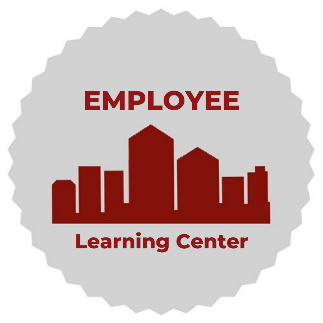 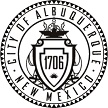 The Pre-Management Development Program (PMDP) offers an in-depth, practical, and educational curriculum pathway for City employees who are pursuing a distinguished career as public service managers.  The goal of the PMDP is to shape our future leadership/management to meet the demands of the public service system.

The program offers employees the opportunity to earn 3 CNM college credits, 2 years of service credit as a supervisor when applying for entry-level supervisory positions within the city, and Toastmasters public speaking credentials.
In order to qualify for this program, applicants must:Complete their probationary periodHave less than two years prior supervisory experienceNot be on any form of disciplinary or corrective actionPass the Accuplacer Next-Generation exam at CNM with the minimum required scores:Reading – 257 or better OR WritePlacer – 6 or better*Note: Applicants possessing an Associate’s Degree or higher, or those who passed the exam with the required scores in the last five years may submit their degree or those scores as part of this application.Candidates must complete and submit this application including the application form, a professional resume, a writing sample, and three (3) letters of recommendation, to include one from the direct supervisor, one from the division manager, and one from a professional contact of their choice. This is a competitive selection process. Your application will be submitted to your department director who will be required to sign a letter of agreement for you to participate.  City Directors will choose up to three (3) applications to submit to the Employee Learning Center for consideration.  Participation in the program is voluntary and you must maintain satisfactory job performance while in the program.
Participants, their Director, and Supervisors must make an absolute commitment to the entire 12-month program, including field trips and special events. Participants, supervisors, and Directors must create a plan for managing existing work while participants attend the program. Selected employees will enroll at the City’s Employee Learning Center (ELC) and CNM. Participants will attend training, at CNM or ELC, one day a week throughout the year. Participant’s Supervisors may receive progress updates on request. In addition to attending class, participants must:Complete all homework assignments on time (this is a homework-intensive course)Pass all quizzes, exams, activities and projects.Write and present assignments in the classroom settingEnroll in the ‘City Speakers’ Toastmasters club and successfully complete speeches in the public settingIdentify an area of opportunity within their department and design a project plan to address it to the betterment of public service.  Successfully complete and present this project plan to department directors and division managers.Form a Learning Team and successfully complete a team projectsThis is a once per year application process.  If you were ineligible due to requirements or if you were not selected this year, you may apply to the program next year.To register for the Accuplacer exam:The exam can be taken Monday through Friday, 8am to 5pm, at any CNM campusVisit CNM’s Accuplacer website at   http://www.cnm.edu/depts/ac/Accuplacer_Exam.phpSelect the campus at which you would like to take the examWhen you call or arrive inform them this test is part of the City of Albuquerque’s Pre-Management Development ProgramComplete the exam and receive results immediatelyInclude your passing scores on Reading – 257 or better OR WritePlacer – 6 or betterAdditional instructions included in this documentContact Leticia Chavez at the Employee Learning Center, (505) 768-3200 or leticiachavez@cabq.gov for more information.PMDP ScheduleThe Pre-Management Development Program maintains a strict attendance and homework completion policy.  With this in mind, you, your Supervisor, and Manager should work together to determine a work schedule that allows you to attend all classes and complete all course work while maintaining your regular job duties.  To assist in your success a schedule, of the PMDP course days and times is located below.Class LocationsPre-Management Development Program FundingThis funding form MUST be submitted along with the application packet prior to the submission deadline.  Fund transfers will only be performed for selected students after notification to Department Directors.  Funds will not be transferred until the beginning of the calendar year for which the student participates.Employee Name: ________________________________________Employee ID Number: ___________________Department: ____________________________________________Division: ________________________________________________Payment InformationPlease provide the following information for this employee so that the appropriate department account can be charged.Operating FundingFund ____________________________Account _________________________________Department Number _________________________________Location (if Applicable) ___________________________________Project and Grant FundingFund ______________________________Account _______________________________PC Business Unit ________________________________PC Project _________________________________PC Activity _________________________________I give the City of Albuquerque Human Resources Department the authority to deduct $1000 from the account listed above for participant registration in the Pre-Management Development Program, Calendar Year 2020.Department Director Signature		Printed Name				Date Preparing Your Writing SampleYou must submit a writing sample as part of your Pre-Management Development Program application.  The steps below will assist you in writing and formatting your sample.What should I write about?The main goal of the writing sample is to explain why you should be considered for the Pre-Management Development Program.  This document is similar to an in person job interview, but the pressure of meeting face to face and formulating quick responses has been removed.  Keep in mind that each department director may select up to three (3) employees to submit for consideration to the Learning Council. Your application will compete against all other applications so your writing sample, as well as the other pieces of your application, must stand out from the others.  In addition to explaining why you should be selected for the program, your writing sample should include:Your long-term career aspirations with the City of AlbuquerqueThe greatest strength you can bring to a manager/supervisor positionHow you will benefit in becoming a manager/supervisorHow the City of Albuquerque will benefit from your participation and successful completion of this program How do I format my writing sample?Formatting is important in developing your writing sample.  Proper formatting conveys professionalism that can be applied to manager/supervisor positions.  The steps below will assist you in developing a well-formatted writing sample.Write in 1st Person ("I believe I am qualified..." instead of "This candidate is qualified...")Write clear, brief statements that demonstrate your ability to communicate effectively using carefully chosen words to indicate your knowledge, skills, and abilitiesUse simple, active verbs whenever possibleThe sample should be well-organized and present clear examples, ideas, and convictionsRefrain from using highly technical languageUse concrete words to clarify your textThe body of the document should include a brief introduction, adequate paragraphs to provide evidence and details to the statements made in the introduction, and a concluding paragraph that summarizes the main pointsYour writing sample should be 1-2 pages in lengthUse Calibri or Times New Roman, 12-point fontUse single spacing in the documentInstructions for the Accuplacer Next-Generation Exam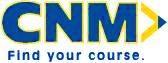 The Accuplacer Next-Generation is a placement exam that is required for admittance to Central New Mexico Community College. Since CNM courses make up a part of the City of Albuquerque Pre-Management Development Program, you must either present documentation to CNM showing that you are eligible to attend classes (proper transcripts or a previous Accuplacer score) or complete the Accuplacer Next-Generation with the minimum required scores. Minimum required scores are a 257 in Reading OR a 6 or better in WritePlacer.The first step is registering for a student ID at CNM. This can be done online and free of charge at http://www.cnm.edu/depts/enrollment/admissions/admissionprocess.php. Once you have a student ID, the next step is taking the Accuplacer exam, unless you have a current Accuplacer score (Accuplacer scores are good for five years) or are eligible to attend classes through other means. To register to take the Accuplacer during normal CNM business hours, go to https://www.cnm.edu/depts/assessment-center/placement-exams/accuplacer and schedule your exam.The test can also be taken during the week at any CNM campus. Assessments MUST be scheduled through the website linked above.  Please arrive at the testing location at least 15 minutes before your scheduled time.There is a variety of study material online that can be found by searching for “Accuplacer” online.  If you take the exam and do not meet the minimum required score, you can retake the test 24 hours after your first attempt. Accuplacer scores must be submitted to PSU office prior to the deadline. If you have any questions on registering for a CNM student ID or taking the Accuplacer, please contact Central New Mexico Community College at (505) 224-3000. Information can also be found on the CNM website, www.cnm.edu. If you have questions regarding the Pre-Management Development Program Accuplacer requirements, contact Tom Darling at the Employee Learning Center, (505) 768-3200 or jdarling@cabq.gov. City of Albuquerque Employee Learning CenterPre-Management Development Program applicationCity of Albuquerque Employee Learning CenterPre-Management Development Program applicationCity of Albuquerque Employee Learning CenterPre-Management Development Program applicationCity of Albuquerque Employee Learning CenterPre-Management Development Program applicationCity of Albuquerque Employee Learning CenterPre-Management Development Program applicationApplicant InformationApplicant InformationApplicant InformationApplicant InformationApplicant InformationName:Name:Name:Name:Name:Employee ID#:Employee ID#:Employee ID#:Employee ID#:Employee ID#:Job Title:Job Title:Job Title:Job Title:Job Title:Department:Department:Division:Division:Division:Hire Date: Hire Date: Hire Date: Hire Date: Hire Date: Personal Phone:Personal Phone:Work Phone:Work Phone:Work Phone:Email Address:Email Address:Email Address:Email Address:Email Address:background and experiencebackground and experiencebackground and experiencebackground and experiencebackground and experienceHave you completed your probation period?Have you completed your probation period?Have you completed your probation period?   Yes               No                 Yes               No              Do you have any Supervisory Experience?Do you have any Supervisory Experience?Do you have any Supervisory Experience?   Yes               No                 Yes               No              If yes, please specify the length of experience:If yes, please specify the length of experience:If yes, please specify the length of experience:If yes, please specify the length of experience:If yes, please specify the length of experience:If yes, was this a temporary position?If yes, was this a temporary position?If yes, was this a temporary position?   Yes               No                 Yes               No              Do you have a degree (Assoc., BS, MA, PHD) in any management or business field?Do you have a degree (Assoc., BS, MA, PHD) in any management or business field?Do you have a degree (Assoc., BS, MA, PHD) in any management or business field?   Yes               No                 Yes               No              If Yes, please specify:If Yes, please specify:If Yes, please specify:If Yes, please specify:If Yes, please specify:In the last five years have you passed the Accuplacer test with the scores detailed in the Accuplacer portion of this application?In the last five years have you passed the Accuplacer test with the scores detailed in the Accuplacer portion of this application?In the last five years have you passed the Accuplacer test with the scores detailed in the Accuplacer portion of this application?  Yes            No                Yes            No              If Yes, what was the date of the exam?If Yes, what was the date of the exam?If Yes, what was the date of the exam?If Yes, what was the date of the exam?If Yes, what was the date of the exam?Where do you have internet access?Where do you have internet access?Where do you have internet access?  At Home               At Work                 Other Location                At Home               At Work                 Other Location              If Other Location, please specify:If Other Location, please specify:If Other Location, please specify:If Other Location, please specify:If Other Location, please specify:Using the scale below, please rate your comfort level with the following:Using the scale below, please rate your comfort level with the following:Using the scale below, please rate your comfort level with the following:Using the scale below, please rate your comfort level with the following:Using the scale below, please rate your comfort level with the following:General Computer Use  Very Uncomfortable      Uncomfortable       Comfortable     Very Comfortable                Very Uncomfortable      Uncomfortable       Comfortable     Very Comfortable                Very Uncomfortable      Uncomfortable       Comfortable     Very Comfortable                Very Uncomfortable      Uncomfortable       Comfortable     Very Comfortable              Internet Browser (Internet Explorer, Firefox, Chrome, etc.)  Very Uncomfortable      Uncomfortable       Comfortable     Very Comfortable                Very Uncomfortable      Uncomfortable       Comfortable     Very Comfortable                Very Uncomfortable      Uncomfortable       Comfortable     Very Comfortable                Very Uncomfortable      Uncomfortable       Comfortable     Very Comfortable              Microsoft Word or other word processor system  Very Uncomfortable      Uncomfortable       Comfortable     Very Comfortable                Very Uncomfortable      Uncomfortable       Comfortable     Very Comfortable                Very Uncomfortable      Uncomfortable       Comfortable     Very Comfortable                Very Uncomfortable      Uncomfortable       Comfortable     Very Comfortable              Microsoft PowerPoint or other presentation system  Very Uncomfortable      Uncomfortable       Comfortable     Very Comfortable                Very Uncomfortable      Uncomfortable       Comfortable     Very Comfortable                Very Uncomfortable      Uncomfortable       Comfortable     Very Comfortable                Very Uncomfortable      Uncomfortable       Comfortable     Very Comfortable              Microsoft Excel or other data system  Very Uncomfortable      Uncomfortable       Comfortable     Very Comfortable                Very Uncomfortable      Uncomfortable       Comfortable     Very Comfortable                Very Uncomfortable      Uncomfortable       Comfortable     Very Comfortable                Very Uncomfortable      Uncomfortable       Comfortable     Very Comfortable              Public Speaking on a prepared topic  Very Uncomfortable      Uncomfortable       Comfortable     Very Comfortable                Very Uncomfortable      Uncomfortable       Comfortable     Very Comfortable                Very Uncomfortable      Uncomfortable       Comfortable     Very Comfortable                Very Uncomfortable      Uncomfortable       Comfortable     Very Comfortable              Writing an essay in response to a question  Very Uncomfortable      Uncomfortable       Comfortable     Very Comfortable                Very Uncomfortable      Uncomfortable       Comfortable     Very Comfortable                Very Uncomfortable      Uncomfortable       Comfortable     Very Comfortable                Very Uncomfortable      Uncomfortable       Comfortable     Very Comfortable              Approval and Program GuidelinesApproval and Program GuidelinesApproval and Program GuidelinesApproval and Program GuidelinesApproval and Program GuidelinesThe Pre-Management Development Program is a one year course, with classes held one day a week.  Participants, their Supervisors, Managers, and Director must make an absolute commitment to the entire 12-month program, including field trips and special events.  Participants, their Supervisors, Managers, and Director are encouraged to create a plan for managing existing work while participants attend the program as the participant will be unavailable during class time.  A general schedule is listed below, and a complete schedule is listed on the following page.Every Week Through December: CNM, Toastmasters, & ELC Class – 09:00 – 17:00Every Week January though May: ELC Classes & Toastmasters – 09:00 – 17:00While enrolled in the Pre-Management Development Program, participants must maintain satisfactory program performance including attendance, homework completion, and grades at both ELC and CNM.  Participants must also maintain satisfactory job performance in their current role.  Supervisors may receive quarterly updates on participant performance by request.  Failure to maintain program or job performance may be grounds for removal from the program.Applying for the Pre-Management Development Program is a competitive selection process. The Employee Learning Center will submit all completed applications to their respective Department Directors who will be required to authorize participant involvement.  Directors may choose up to three (3) applicants per Department to submit to the ELC for consideration.  The ELC will make recommendations to the CAO, who will appoint candidates to the program.  Participation in the program is voluntary.By signing below you agree to abide by all program rules and guidelines.  If you have any questions regarding the Pre-Management Development Program please contact Tom Darling at 768-3200 or at jdarling@cabq.gov. The Pre-Management Development Program is a one year course, with classes held one day a week.  Participants, their Supervisors, Managers, and Director must make an absolute commitment to the entire 12-month program, including field trips and special events.  Participants, their Supervisors, Managers, and Director are encouraged to create a plan for managing existing work while participants attend the program as the participant will be unavailable during class time.  A general schedule is listed below, and a complete schedule is listed on the following page.Every Week Through December: CNM, Toastmasters, & ELC Class – 09:00 – 17:00Every Week January though May: ELC Classes & Toastmasters – 09:00 – 17:00While enrolled in the Pre-Management Development Program, participants must maintain satisfactory program performance including attendance, homework completion, and grades at both ELC and CNM.  Participants must also maintain satisfactory job performance in their current role.  Supervisors may receive quarterly updates on participant performance by request.  Failure to maintain program or job performance may be grounds for removal from the program.Applying for the Pre-Management Development Program is a competitive selection process. The Employee Learning Center will submit all completed applications to their respective Department Directors who will be required to authorize participant involvement.  Directors may choose up to three (3) applicants per Department to submit to the ELC for consideration.  The ELC will make recommendations to the CAO, who will appoint candidates to the program.  Participation in the program is voluntary.By signing below you agree to abide by all program rules and guidelines.  If you have any questions regarding the Pre-Management Development Program please contact Tom Darling at 768-3200 or at jdarling@cabq.gov. The Pre-Management Development Program is a one year course, with classes held one day a week.  Participants, their Supervisors, Managers, and Director must make an absolute commitment to the entire 12-month program, including field trips and special events.  Participants, their Supervisors, Managers, and Director are encouraged to create a plan for managing existing work while participants attend the program as the participant will be unavailable during class time.  A general schedule is listed below, and a complete schedule is listed on the following page.Every Week Through December: CNM, Toastmasters, & ELC Class – 09:00 – 17:00Every Week January though May: ELC Classes & Toastmasters – 09:00 – 17:00While enrolled in the Pre-Management Development Program, participants must maintain satisfactory program performance including attendance, homework completion, and grades at both ELC and CNM.  Participants must also maintain satisfactory job performance in their current role.  Supervisors may receive quarterly updates on participant performance by request.  Failure to maintain program or job performance may be grounds for removal from the program.Applying for the Pre-Management Development Program is a competitive selection process. The Employee Learning Center will submit all completed applications to their respective Department Directors who will be required to authorize participant involvement.  Directors may choose up to three (3) applicants per Department to submit to the ELC for consideration.  The ELC will make recommendations to the CAO, who will appoint candidates to the program.  Participation in the program is voluntary.By signing below you agree to abide by all program rules and guidelines.  If you have any questions regarding the Pre-Management Development Program please contact Tom Darling at 768-3200 or at jdarling@cabq.gov. The Pre-Management Development Program is a one year course, with classes held one day a week.  Participants, their Supervisors, Managers, and Director must make an absolute commitment to the entire 12-month program, including field trips and special events.  Participants, their Supervisors, Managers, and Director are encouraged to create a plan for managing existing work while participants attend the program as the participant will be unavailable during class time.  A general schedule is listed below, and a complete schedule is listed on the following page.Every Week Through December: CNM, Toastmasters, & ELC Class – 09:00 – 17:00Every Week January though May: ELC Classes & Toastmasters – 09:00 – 17:00While enrolled in the Pre-Management Development Program, participants must maintain satisfactory program performance including attendance, homework completion, and grades at both ELC and CNM.  Participants must also maintain satisfactory job performance in their current role.  Supervisors may receive quarterly updates on participant performance by request.  Failure to maintain program or job performance may be grounds for removal from the program.Applying for the Pre-Management Development Program is a competitive selection process. The Employee Learning Center will submit all completed applications to their respective Department Directors who will be required to authorize participant involvement.  Directors may choose up to three (3) applicants per Department to submit to the ELC for consideration.  The ELC will make recommendations to the CAO, who will appoint candidates to the program.  Participation in the program is voluntary.By signing below you agree to abide by all program rules and guidelines.  If you have any questions regarding the Pre-Management Development Program please contact Tom Darling at 768-3200 or at jdarling@cabq.gov. The Pre-Management Development Program is a one year course, with classes held one day a week.  Participants, their Supervisors, Managers, and Director must make an absolute commitment to the entire 12-month program, including field trips and special events.  Participants, their Supervisors, Managers, and Director are encouraged to create a plan for managing existing work while participants attend the program as the participant will be unavailable during class time.  A general schedule is listed below, and a complete schedule is listed on the following page.Every Week Through December: CNM, Toastmasters, & ELC Class – 09:00 – 17:00Every Week January though May: ELC Classes & Toastmasters – 09:00 – 17:00While enrolled in the Pre-Management Development Program, participants must maintain satisfactory program performance including attendance, homework completion, and grades at both ELC and CNM.  Participants must also maintain satisfactory job performance in their current role.  Supervisors may receive quarterly updates on participant performance by request.  Failure to maintain program or job performance may be grounds for removal from the program.Applying for the Pre-Management Development Program is a competitive selection process. The Employee Learning Center will submit all completed applications to their respective Department Directors who will be required to authorize participant involvement.  Directors may choose up to three (3) applicants per Department to submit to the ELC for consideration.  The ELC will make recommendations to the CAO, who will appoint candidates to the program.  Participation in the program is voluntary.By signing below you agree to abide by all program rules and guidelines.  If you have any questions regarding the Pre-Management Development Program please contact Tom Darling at 768-3200 or at jdarling@cabq.gov. SignaturesSignaturesSignaturesSignaturesSignaturesApplicant signature:Applicant signature:Applicant signature:Applicant signature:DateDirect Supervisor signature:Direct Supervisor signature:Direct Supervisor signature:Direct Supervisor signature:DateDivision Manager signature:Division Manager signature:Division Manager signature:Division Manager signature:DateDepartment Director signature:Department Director signature:Department Director signature:Department Director signature:DateEmployee Learning Center (ELC)Central New Mexico Community College (CNM)City Hall BasementCNM Advanced Technology Center1 Civic Plaza NW4700 Alameda Blvd. NEAlbuquerque, NM 87102Albuquerque, NM 87113Online Teachable Learning ClassroomZoom Learning Classroom